INFORME DE ACTIVIDADES DE DICIEMBRE 2019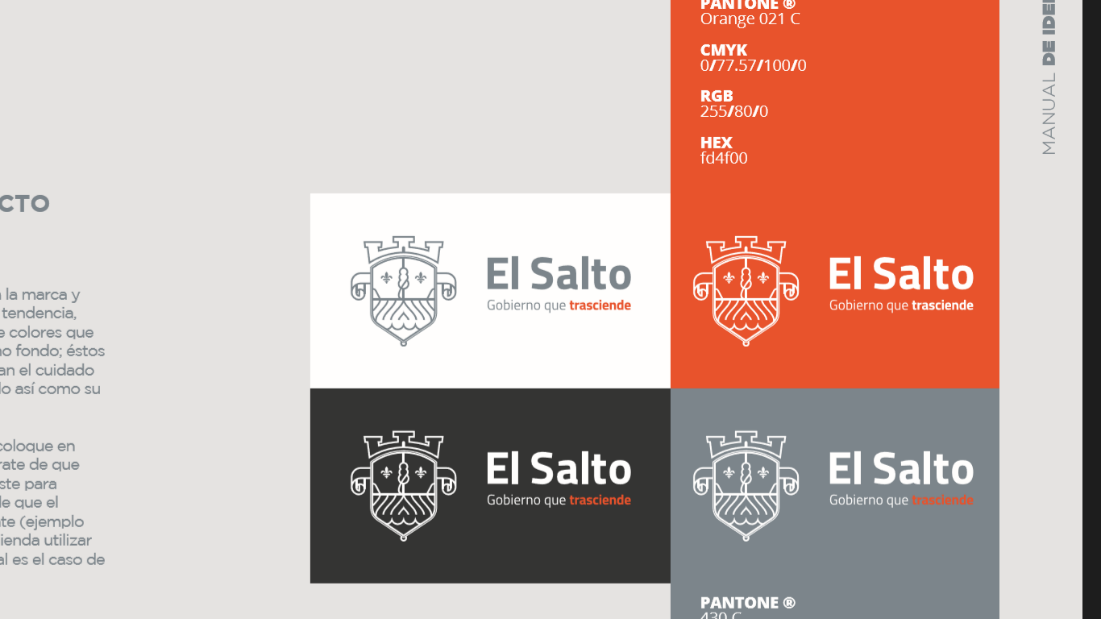 DIRECCIÓN DE PLANEACIÓN, EVALUACIÓN Y SEGUIMIENTOACTIVIDADOBJETIVO RESULTADO Proceso de la información y evaluación de las Dependencias   Medición y seguimiento de los resultados de las acciones por mes de las distintas Dependencias  Del 01 al 13 del mes, se llevó a cabo el proceso de evaluación de actividades de las Dependencias municipalesProceso de revisión de los Programas Operativos Anuales  Conocer las actividades programas de octubre 2019 a septiembre 2020 por las Dependencias, con el fin de alinearlas al Plan Municipal de Desarrollo Alineación de las acciones al PMD y creación de la tabla de control de avances al 85%Proceso de la segunda etapa del Presupuesto Participativo 2020Análisis para la logística Se llevaron a cabo dos reuniones con el Jefe de Gabinete y la diferentes Dependencias involucradas en el desarrollo del Presupuesto Participativo Monitoreo de campo de las Obras públicas en procesoVerificar los avances de las obras en proceso Elaboración de ficha informativa para Jefe de Gabinete  Reuniones con Dependencias para orientaciónColaborar en la formulación y planificación de las acciones anuales Se llevaron a cabo reuniones individuales con la Dirección de SIMAPES, Administración y Mantenimiento Interno sobre el llenado de los avances del POA 